Об утверждении Порядка формирования Альтернативного перечня земельных участков, предназначенных для предоставления многодетным семьям в собственность бесплатно без торгов в Ординском муниципальном районе В соответствии с Федеральным законом от 06.10.2003 № 131-ФЗ «Об общих принципах организации местного самоуправления в Российской Федерации», Законом Пермского края от 01.12.2011 № 871-ПК «О бесплатном предоставлении земельных участков многодетным семьям в Пермском крае», администрация Ординского муниципального районаПОСТАНОВЛЯЕТ: 1. Утвердить прилагаемый Порядок формирования Альтернативного перечня земельных участков, предназначенных для предоставления многодетным семьям в собственность бесплатно без торгов в Ординском муниципальном районе.  2. Постановление вступает в силу после официального обнародования и подлежит размещению на официальном сайте Ординского муниципального Ординского муниципального района.3. Контроль за исполнением настоящего постановления возложить  на председателя Комитета ИЗО Запивалову Л.Н.Глава муниципального района                                                                А.С. МелёхинУТВЕРЖДЕНпостановлением администрацииОрдинского муниципального районаот _11.03.2019____№ 154 __ПОРЯДОКформирования Альтернативного перечня земельных участков, предназначенных для предоставления многодетным семьям в собственность бесплатно без торгов в Ординском муниципальном районе 1. Общие положения1.1. Настоящий Порядок формирования Альтернативного перечня земельных участков, предназначенных для предоставления многодетным семьям (далее - Порядок), разработан в соответствии с Земельным кодексом Российской Федерации, Градостроительным кодексом Российской Федерации, федеральными законами от 13.07.2015 № 218-ФЗ «О государственной регистрации недвижимости», от 6.10.2003 № 131-ФЗ «Об общих принципах организации местного самоуправления в Российской Федерации», от 24.07.2007  № 221-ФЗ «О кадастровой деятельности», Законом Пермского края от 01.12.2011 № 871-ПК «О бесплатном предоставлении земельных участков многодетным семьям в Пермском крае».        1.2. Земельные участки, подлежащие включению в Альтернативный перечень, должны иметь размер менее установленного частью 2 статьи 2 Закона Пермского края от 01.12.2011 № 871-ПК «О бесплатном предоставлении земельных участков многодетным семьям в Пермском крае», но не менее предельного минимального размера, установленного в соответствии с законодательством.2. Цель, задача и принципы формированияАльтернативного перечня2.1. Основной целью формирования Альтернативного перечня является реализация на территории Ординского муниципального района прав многодетных семей на предоставление им земельных участков в собственность бесплатно без проведения торгов и без предварительного согласования мест размещения объектов.2.2. Основными задачами формирования Альтернативного перечня являются:2.2.1. формирование на территории Ординского муниципального района земельных участков для их предоставления многодетным семьям;2.2.2. выявление на территории Ординского муниципального района земельных участков, сформированных и поставленных на государственный кадастровый учет в установленном порядке, для их предоставления многодетным семьям.2.3. Принципы формирования Альтернативного перечня:2.3.1. соответствие вида разрешенного использования земельных участков, включенных в Альтернативный перечень, документам территориального планирования, правилам землепользования и застройки, документации по планировке территории;2.3.2. регулярность обновления информации, содержащейся в Альтернативном перечне;2.3.3. открытость информации о земельных участках, включенных в Альтернативный перечень.3. Форма и содержание Альтернативного перечня3.1.   Альтернативный перечень должен содержать характеристики земельных участков, включая их местоположение, кадастровые номера, площадь и вид разрешенного использования.3.2. Комитет имущественных и земельных отношений Ординского муниципального района обеспечивает ведение Альтернативного перечня в соответствии с формой согласно приложению к настоящему Порядку.3.3. Альтернативный перечень, изменения и дополнения к нему утверждаются постановлением администрации Ординского муниципального района, подлежат опубликованию в печатном  средстве массовой информации «Официальный бюллетень органов местного самоуправления Ординского муниципального района» и размещению на официальном сайте Ординского муниципального района.4. Порядок выполнения работ для включения земельныхучастков в Альтернативный перечень4.1. С целью выявления территорий, предназначенных для предоставления многодетным семьям, Комитет имущественных и земельных отношений Ординского муниципального района (далее – Комитет ИЗО):в соответствии с требованиями, закрепленными Генеральным планом сельскими поселениями, Правилами землепользования и застройки сельскими поселениями, выявляет территории, на которых возможно сформировать земельные участки, предназначенные для предоставления многодетным семьям;определяет предполагаемую площадь территории и возможное количество земельных участков, подлежащих формированию в соответствии с действующими нормативами, установленными Законом Пермского края от 01.12.. № 871-ПК «О бесплатном предоставлении земельных участков многодетным семьям в Пермском крае»;подготавливает заявку в соответствии с порядком, установленным Постановлением Правительства Пермского края от 09.02.. № 187-п «Об утверждении Порядка предоставления бюджетам муниципальных образований Пермского края из бюджета Пермского края иных межбюджетных трансфертов на формирование земельных участков, находящихся в муниципальной собственности и государственная собственность на которые не разграничена, и их постановку на государственный кадастровый учет, предназначенных для предоставления многодетным семьям».4.2. В целях обеспечения выполнения работ по формированию земельных участков для их включения в Альтернативный Перечень отдел архитектуры и градостроительства, инфраструктуры и ЖКХ администрации Ординского района:- обеспечивает осуществление разработки документации по планировке территории (проектов планировки и проектов межевания территории, градостроительных планов);- организует проведение публичных слушаний проектов планировки и проектов межевания территории; - обеспечивает утверждение документации по планировке территории (проектов планировки и проектов межевания территории, градостроительных планов) в установленном порядке.4.3. На основании документации, полученной в результате работ по формированию земельных участков, Комитет ИЗО:- обеспечивает проведение кадастровых работ и постановку земельных участков на государственный кадастровый учет;- запрашивает информацию о технической возможности подключения сетей инженерно-технического обеспечения к объектам капитального строительства, об иных условиях или ограничениях использования земельного участка - в органах (организациях), уполномоченных на территории Ординского муниципального района в сфере экологии, пожарной безопасности, внешнего благоустройства.       - проводят натурное обследование земельных участков на отсутствие (наличие) неудобиц (закустаренность, залесенность, заболоченность, захламленность и др.), свалок, состояние рельефа. - составляет Перечень по форме согласно приложению к настоящему Порядку;- обеспечивает утверждение Перечня в установленном порядке;- обеспечивает внесение изменений и дополнений в Перечень.5. Внесение изменений и дополнений в Альтернативный перечень5.1. Основаниями внесения изменений и дополнений в Альтернативный перечень являются:- исключение из Альтернативного перечня земельных участков, предоставленных многодетным семьям в собственность;- включение дополнительно сформированных земельных участков;- включение земельных участков, сформированных и поставленных на государственный кадастровый учет в установленном порядке, выявленных в ходе проведения инвентаризации, иных мероприятий.                                                                       Приложение к Порядкуформирования Альтернативногоперечня земельных участков,предназначенных для предоставлениямногодетным семьям в Ординскоммуниципальном районеАльтернативный переченьземельных участков, предназначенных для предоставлениямногодетным семьям в собственность бесплатно без торгов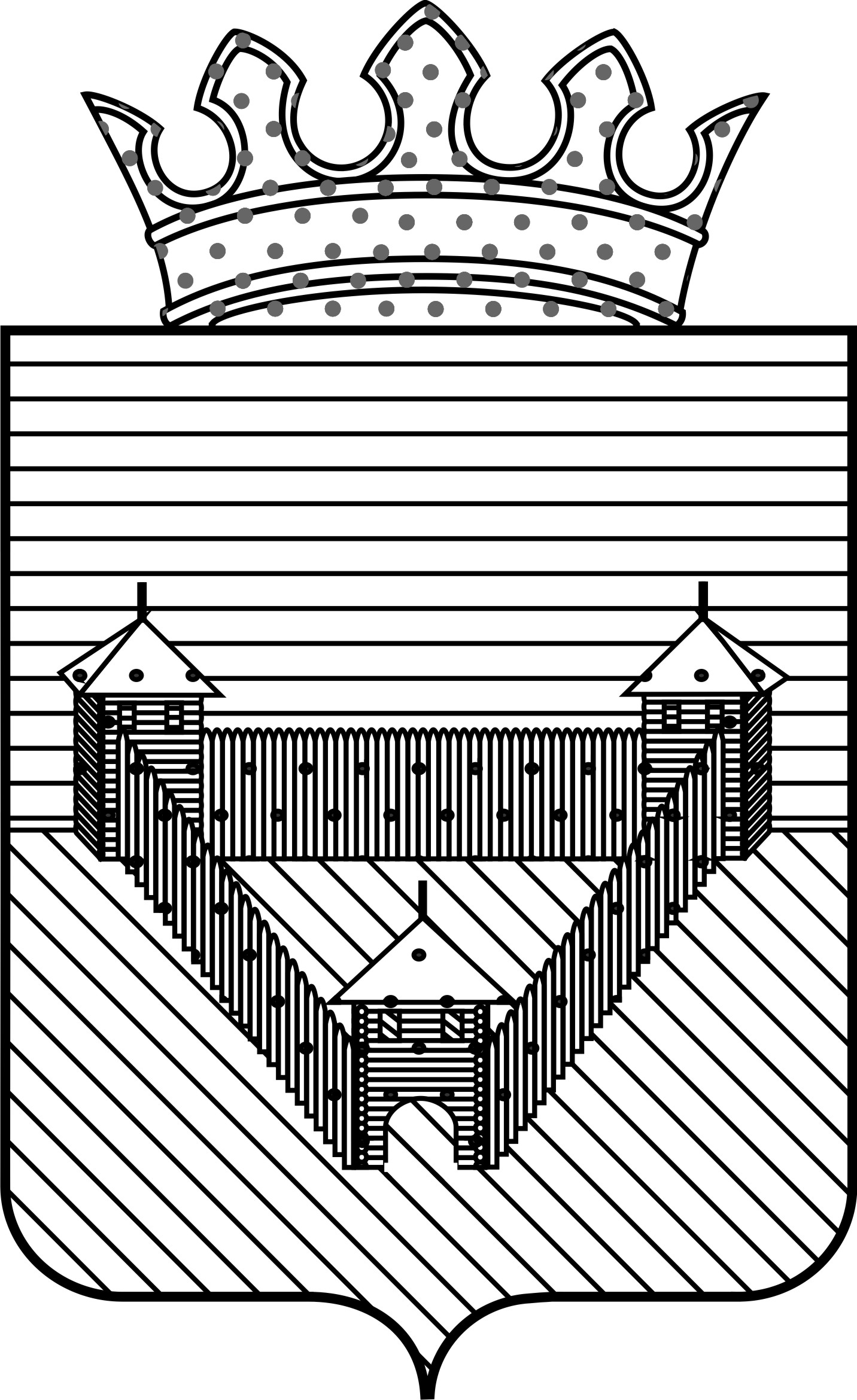 П О С Т А Н О В Л Е Н И ЕП О С Т А Н О В Л Е Н И ЕП О С Т А Н О В Л Е Н И ЕАДМИНИСТРАЦИИ ОРДИНСКОГО МУНИЦИПАЛЬНОГО РАЙОНАПЕРМСКОГО КРАЯАДМИНИСТРАЦИИ ОРДИНСКОГО МУНИЦИПАЛЬНОГО РАЙОНАПЕРМСКОГО КРАЯАДМИНИСТРАЦИИ ОРДИНСКОГО МУНИЦИПАЛЬНОГО РАЙОНАПЕРМСКОГО КРАЯ11.03.2019     № 154N № п/пАдрес или местоположение земельного участкаКадастровый номер земельного участкаПлощадь земельного участкаВид разрешенного использованияХарактеристики земельного участка123456